基本信息基本信息 更新时间：2024-04-27 16:17  更新时间：2024-04-27 16:17  更新时间：2024-04-27 16:17  更新时间：2024-04-27 16:17 姓    名姓    名王秋元王秋元年    龄24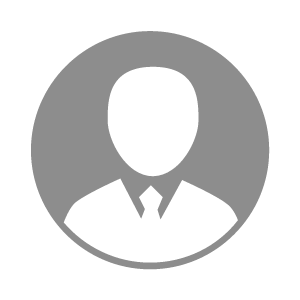 电    话电    话下载后可见下载后可见毕业院校安顺职业学院学院邮    箱邮    箱下载后可见下载后可见学    历大专住    址住    址期望月薪5000-10000求职意向求职意向养猪技术员,兽药销售经理,行政人事专员养猪技术员,兽药销售经理,行政人事专员养猪技术员,兽药销售经理,行政人事专员养猪技术员,兽药销售经理,行政人事专员期望地区期望地区上海市|北京市|重庆市|贵州省|河南省上海市|北京市|重庆市|贵州省|河南省上海市|北京市|重庆市|贵州省|河南省上海市|北京市|重庆市|贵州省|河南省教育经历教育经历工作经历工作经历工作单位：上海云新牧业有限公司 工作单位：上海云新牧业有限公司 工作单位：上海云新牧业有限公司 工作单位：上海云新牧业有限公司 工作单位：上海云新牧业有限公司 工作单位：上海云新牧业有限公司 工作单位：上海云新牧业有限公司 自我评价自我评价其他特长其他特长